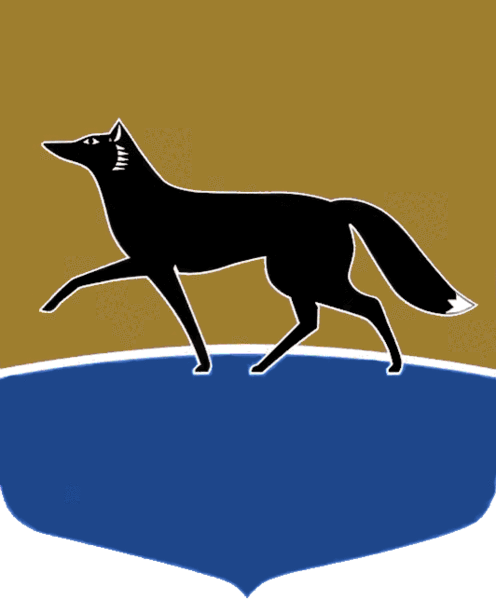 Принято на заседании Думы 26 апреля 2023 года№ 318-VII ДГ О внесении изменений в решение Думы города от 07.10.2009 
№ 604-IV ДГ «О Положении 
о порядке управления 
и распоряжения имуществом, находящимся в муниципальной собственности»В соответствии со статьёй 35 Федерального закона от 06.10.2003
№ 131-ФЗ «Об общих принципах организации местного самоуправления
в Российской Федерации», статьёй 31 Устава муниципального образования городской округ Сургут Ханты-Мансийского автономного округа – Югры,
в целях совершенствования порядка распоряжения имуществом, находящимся в муниципальной собственности, Дума города РЕШИЛА:1. Внести в решение Думы города от 07.10.2009 № 604-IV  ДГ 
«О Положении о порядке управления и распоряжения имуществом, находящимся в муниципальной собственности» (в редакции от 05.04.2023 
№ 305-VII ДГ) следующие изменения:1) часть 1 статьи 16 приложения к решению дополнить пунктом 
7 следующего содержания:«7)  реализации муниципальными образовательными организациями образовательных программ с применением дистанционных образовательных технологий в соответствии с Федеральным законом об образовании.»;2) части 1, 3 статьи 16.2 приложения к решению после слов 
«за исключением социально ориентированных некоммерческих организаций, объединяющих инвалидов, защищающих их права и интересы, предоставляющих им услуги по проведению культурно-досуговых мероприятий и спортивной реабилитации,» дополнить словами «некоммерческих организаций, осуществляющих на территории города Сургута деятельность ресурсных центров,».2. Администрации города привести свои муниципальные правовые акты в соответствие с настоящим решением.3. Настоящее решение вступает в силу с момента официального опубликования.И.о. Председателя Думы города_______________ А.И. Олейников«28» апреля 2023 г.Глава города_______________ А.С. Филатов«03» мая 2023 г.